1070403小小農夫工作記~北中田野教室今日小農夫拔草體會農夫的辛苦！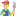 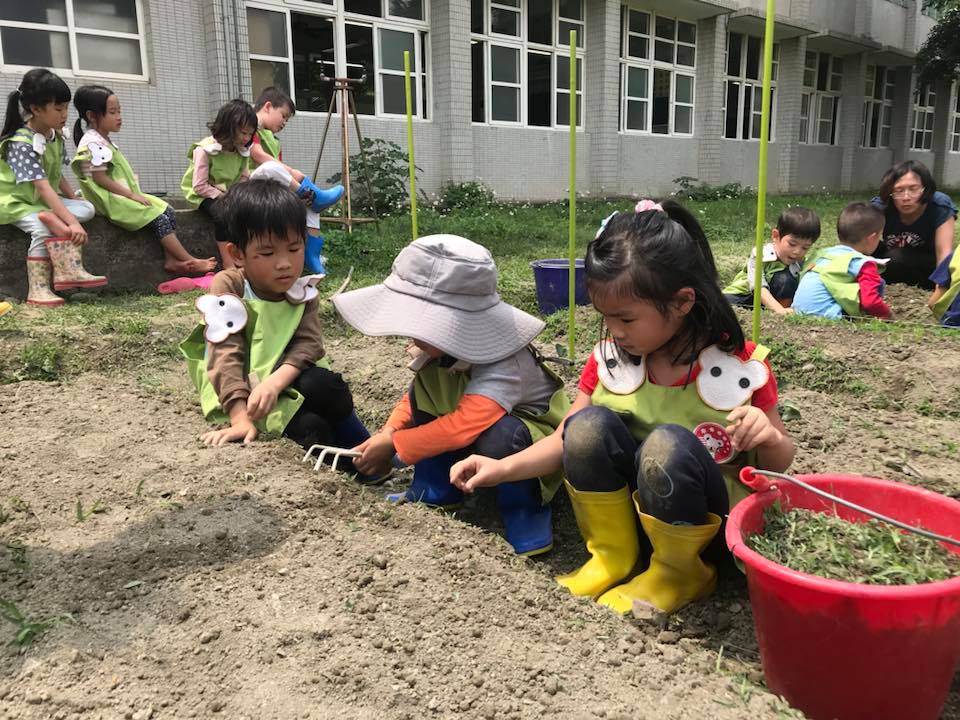 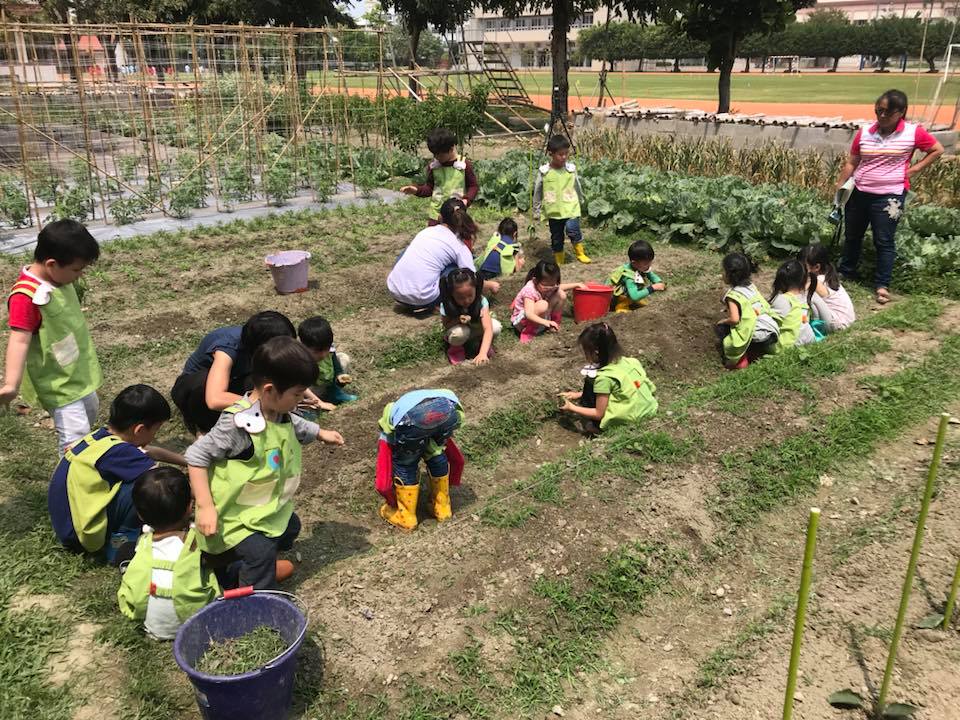 